Приложение № 25
к протоколу заседания Правления
Региональной службы по тарифам
Ростовской области
от 28.11.2022 № 69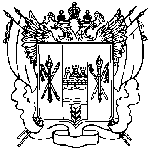 РЕГИОНАЛЬНАЯ СЛУЖБА ПО ТАРИФАМРОСТОВСКОЙ ОБЛАСТИПОСТАНОВЛЕНИЕ28.11.2022			г. Ростов-на-Дону			№ 69/25О корректировке долгосрочных тарифов в сфере холодного водоснабжения и водоотведения ГУП РО «УРСВ»              (ИНН 6167110467) на 2023 годВ соответствии с Федеральным законом от 07.12.2011 № 416-ФЗ                                 «О водоснабжении и водоотведении», постановлением Правительства Российской Федерации от 13.05.2013 № 406 «О государственном регулировании тарифов в сфере водоснабжения и водоотведения», постановлением Правительства Российской Федерации от 14.11.2022 № 2053 «Об особенностях индексации регулируемых цен (тарифов) с 1 декабря 2022 г. по 31 декабря 2023 г. и внесении изменений в отдельные акты Правительства Российской Федерации», Методическими указаниями по расчету регулируемых тарифов в сфере водоснабжения и водоотведения, утвержденными приказом Федеральной службы по тарифам от 27.12.2013 № 1746-э, Положением о Региональной службе по тарифам Ростовской области, утвержденным постановлением Правительства Ростовской области от 13.01.2012 № 20, Региональная служба по тарифам Ростовской областипостановляет:Установить тарифы в сфере холодного водоснабжения и водоотведения          ГУП РО «УРСВ» (ИНН 6167110467) на 2023 год с учетом корректировки согласно приложению к постановлению. Тарифы, установленные в пункте 1 настоящего постановления, вводятся в действие с 1 декабря 2022 года и действуют по 31 декабря 2023 года.Тарифы, установленные постановлением Региональной службы по тарифам Ростовской области от 20.12.2021 № 71/20 «О корректировке долгосрочных тарифов в сфере холодного водоснабжения и водоотведения ГУП РО «УРСВ» (ИНН 6167110467), на 2022 год», за исключением тарифов, указанных в пункте 3 приложения к указанному постановлению, а также тарифы, установленные постановлением Региональной службы по тарифам Ростовской области от 28.10.2022 № 56/6 «Об установлении тарифов в сфере холодного водоснабжения и водоотведения ГУП РО «УРСВ» (ИНН 6167110467) на 2019-2023 годы» на 2022 год, за исключением тарифов, указанных в пункте 3 приложения № 1 к указанному постановлению, не подлежат применению с 1 декабря 2022 года.Тарифы, установленные постановлением Региональной службы по тарифам Ростовской области от 28.10.2022 № 56/6 «Об установлении тарифов в сфере холодного водоснабжения и водоотведения ГУП РО «УРСВ» (ИНН 6167110467) на 2019-2023 годы» на 2023 год, признать утратившими силу.5. Постановление подлежит официальному опубликованию, размещению на официальном сайте Региональной службы по тарифам Ростовской области http://rst.donland.ru и вступает в силу со дня его официального опубликования.Руководитель Региональной службы по тарифам Ростовской области                                                                                 А.В. Лукьянов